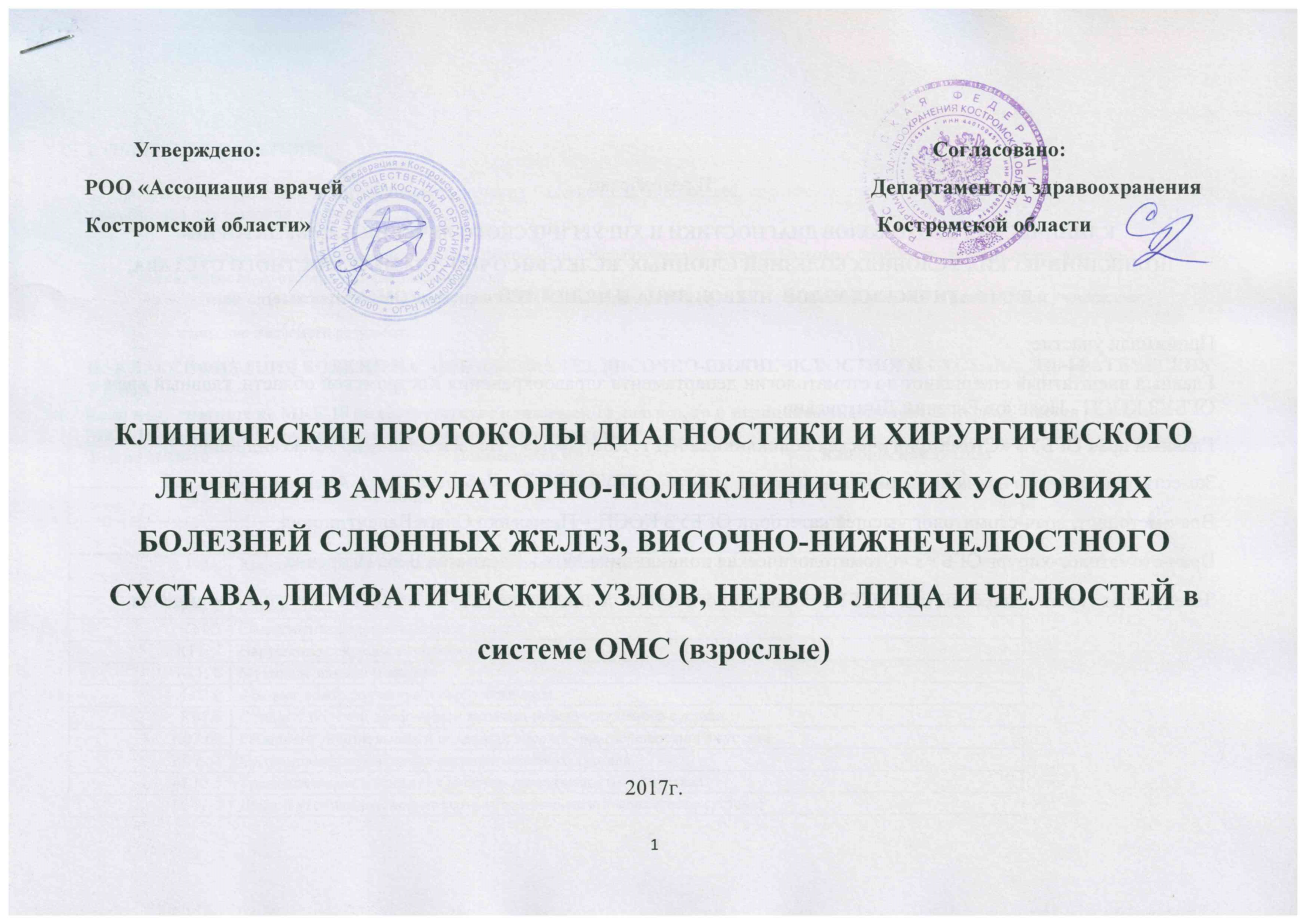 В разработке КЛИНИЧЕСКИХ ПРОТОКОЛОВ ДИАГНОСТИКИ И ХИРУРГИЧЕСКОГО ЛЕЧЕНИЯ В АМБУЛАТОРНО-ПОЛИКЛИНИЧЕСКИХ УСЛОВИЯХ БОЛЕЗНЕЙ СЛЮННЫХ ЖЕЛЕЗ, ВИСОЧНО-НИЖНЕЧЕЛЮСТНОГО СУСТАВА, ЛИМФАТИЧЕСКИХ УЗЛОВ, НЕРВОВ ЛИЦА И ЧЕЛЮСТЕЙ в системе ОМС (взрослые)Принимали участие:Главный внештатный специалист по стоматологии департамента здравоохранения Костромской области, главный врач ОГБУЗ КОСП - Новиков Евгений Дмитриевич;Главный врач ОГБУЗ «Стоматологическая поликлиника №1 г. Костромы» - Нечаев Владимир Александрович;Заместитель главного врача по клинико-экспертной работе  ОГБУЗ КОСП – Лебедева Ольга Александровна;Врач-методист, врач-стоматолог высшей категории ОГБУЗ КОСП – Панасенко Ольга Валентиновна.Врач-стоматолог-хирург ОГБУЗ «Стоматологическая поликлиника №1» - Касаткина Вера ИгоревнаЗаведующая терапевтическим отд. ОГБУЗ «Стоматологическая поликлиника №1» - Голицына Светлана ЛеонидовнаI. ОБЩИЕ ПОЛОЖЕНИЯПротоколы диагностики и хирургического лечения болезней слюнных желез, височно-нижнечелюстного сустава, лимфатических узлов разработаны для решения следующих задач:- установление единых требований к порядку диагностики и хирургическому лечению больных с болезнями слюнных желез, височно-нижнечелюстного сустава, лимфатических узлов;
- обеспечение оптимальных объемов, доступности и качества медицинской помощи, оказываемой пациенту в медицинском учреждении;- - достижение желаемого результата.II.  КЛАССИФИКАЦИЯ БОЛЕЗНЕЙ СЛЮННЫХ ЖЕЛЕЗ, ВИСОЧНО-НИЖНЕЧКЛЮСТНОГО СУСТАВА, ЛИМФАТИЧЕСКИХ УЗЛОВЕсли коду диагноза по МКБ-10 не соответствует клинический диагноз, то в медицинской документации указывается диагноз по МКБ-10 (с указанием локализации патологического процесса).III. ОРГАНИЗАЦИЯ ХИРУРГИЧЕСКОЙ СТОМАТОЛОГИЧЕСКОЙ ПОМОЩИ ПАЦИЕНТАМ С БОЛЕЗНЯМИ СЛЮННЫХ ЖЕЛЕЗ, ВИСОЧНО-НИЖНЕЧКЛЮСТНОГО СУСТАВА, ЛИМФАТИЧЕСКИХ УЗЛОВХирургическое лечение пациентов с болезнями слюнных желез, височно-нижнечелюстного сустава, лимфатических узлов проводится в стоматологических медицинских организация, стоматологических отделениях, кабинетах. Оказание помощи больным с болезнями слюнных желез, височно-нижнечелюстного сустава, лимфатических узлов осуществляется врачами-стоматологами хирургами, врачами-стоматологами стоматологами (прошедшими аккредитацию в 2016 году и позднее). В процессе оказания помощи принимает участие средний медицинский персонал.IV. ТРЕБОВАНИЯ К ДИАГНОСТИКЕ И ЛЕЧЕНИЮ В АМБУЛАТОРНО-ПОЛИКЛИНИЧЕСКИХ УСЛОВИЯХ: Код по МКБ-10НаименованиеКлинический диагнозI88.1  Хронический лимфаденитJ01.01Острый одонтогенный верхнечелюстной синуситJ32.0Хронический одонтогенный верхнечелюстной синуситК11.2СиалоаденитК11.5Сиалолитиаз (слюннокаменная болезнь)К11. 7Нарушение секреции слюнных желез. К11. 6Мукоцеле слюнной железы.L02.0Абсцесс кожи, фурункул и карбункул лица.К07.6Синдром болевой дисфункции височно-нижнечелюстного суставаК07.62Рецидивирующий вывих и подвывих височно-нижнечелюстного суставаК07.64Тугоподвижность височно-нижнечелюстного суставаМ 12.5Травматическая артропатия височно-нижнечелюстного суставаМ 13.8Другой уточненный артрит (артрит височно-нижнечелюстного сустава)М 19.8Другой уточненный артроз (артроз височно-нижнечелюстного сустава)G50.1Атипичная лицевая больG50.8Другие поражения тройничного нерваG50.9Поражения тройничного нерваG51.8Другие поражения лицевого нерваG51.9Поражения лицевого нерваВид медицинской помощипервичная медико-санитарная помощьУсловия оказания медицинской помощиамбулаторноФорма оказания медицинской помощиплановаяКатегория возрастнаявзрослыеКод по МКБ-10Диагностические мероприятияДиагностические мероприятияЛечебные мероприятияЛечебные мероприятияЛекарственные препараты и медикаменты, стоматологические материалы, физиолечение(на усмотрение лечащего врача, по показаниям)Сроки леченияДостигнутый результатКод по МКБ-10Обязательные, кратность выполнения: «1» - если 1 раз; «согласно алгоритму» - если обязательно несколько раз (1 и более)Требующие обоснования (по показаниям, на усмотрение лечащего врача)Обязательные, кратность выполнения:  «1» - если 1 раз; «согласно алгоритму» - если обязательно несколько раз (1 и более)Требующие обоснования (по показаниям, на усмотрение лечащего врача)Лекарственные препараты и медикаменты, стоматологические материалы, физиолечение(на усмотрение лечащего врача, по показаниям)Сроки леченияДостигнутый результатI88.1  Сбор анамнеза и жалоб при патологии полости рта-1; внешний осмотр челюстно-лицевой области-1; визуальное исследование при патологии полости рта-1; пальпация органов полости рта – 1;осмотр полости рта с помощью инструментов -1. Ортопантомография; прицельная внутриротовая контактная рентгенография илирадиовизиография челюстно-лицевой области; описание и интерпретация рентгенографических изображений.Инфильтрационная анестезия; вскрытие и дренирование очага воспаления мягких тканей лица; наложение повязки при операциях в полости рта. Назначение лекарственных препаратов по показаниям.Анестетики; антисептики; физиолечение..До 14 дней.Периодичность наблюдения* - 1 и болееЛечение завершено (301); выздоровление  (301)J01.01J32.0Сбор анамнеза и жалоб при патологии полости рта-1; внешний осмотр челюстно-лицевой области-1; визуальное исследование при патологии полости рта-1; пальпация органов полости рта – 1;осмотр полости рта с помощью инструментов -1;  перкуссия зубов-1;прицельная внутриротовая контактная рентгенография или радиовизиография челюстно-лицевой области-1; описание и интерпретация рентгенографических изображений-1.Ортопантомография; описание и интерпретация рентгенологических изображений;направление пациента на консультацию к специалистам (врач-оториноларинголог; врач-терапевт и др).Инфильтрационная анестезия; проводниковая анестезия;  удаление зуба/корня зуба; вскрытие и дренирование одонтогенного абсцесса;наложение повязки при операциях в полости рта.Назначение лекарственных препаратов по показаниям.Анестетики; антисептики; физиолечение; анальгетики; нестероидные противовоспалительные средства; сосудосуживающие средства ( капли); антигистаминные препараты; антибиотики; сульфаниламиды.До 20 дней.Периодичность наблюдения* - 1 и болееЛечение завершено (301); выздоровление  (301)ИлиЛечение завершено (301);Ремиссия(302)К11.2К11.5 К11.7Сбор анамнеза и жалоб при патологии полости рта-1; внешний осмотр челюстно-лицевой области-1; визуальное исследование при патологии полости рта-1; пальпация органов полости рта – 1;осмотр полости рта с помощью инструментов -1;  перкуссия зубов-1;прицельная внутриротовая контактная рентгенография илирадиовизиография челюстно-лицевой области-1; описание и интерпретация рентгенографических изображений-1.Ортопантомография; прицельная внутриротовая контактная рентгенография илирадиовизиография челюстно-лицевой области;описание и интерпретация рентгенологических изображений;направление пациента на консультацию к специалистам (врач-терапевт и др).Инфильтрационная анестезия; проводниковая анестезия;  бужирование и промывание протоков слюнных желез; назначение лекарственных препаратов по показаниям; назначение диетической терапии при заболеваниях полости рта и зубов.Анестетики; антисептики; физиолечение; анальгетики; нестероидные противовоспалительные средства; ферментные препараты; препараты, содержащие йод; антигистаминные препараты; антибиотики; сульфаниламиды; холиномиметические и антихолинэстеразные вещества; масла.До 30 дней.Периодичность наблюдения* - 1 и болееЛечение завершено (301), выздоровление  (301)ИлиЛечение завершено (301);Ремиссия(302)К11.6Сбор анамнеза и жалоб при патологии полости рта-1; внешний осмотр челюстно-лицевой области-1; визуальное исследование при патологии полости рта-1; пальпация органов полости рта – 1;осмотр полости рта с помощью инструментов -1;  перкуссия зубов-1.Ортопантомография; прицельная внутриротовая контактная рентгенография илирадиовизиография челюстно-лицевой области;описание и интерпретация рентгенологических изображений;направление пациента на консультацию к специалистам (врач-терапевт и др).Аппликационная анестезия – 1; инфильтрационная анестезия и/или проводниковая анестезия - 1; цистэктомия или цистотомия -1; наложение повязки при операциях в полости рта -1.Вскрытие и дренирование одонтогенного абсцесса; назначение лекарственных препаратов при заболеваниях полости рта и зубов.Анестетики; антисептики; анальгетики; нестероидные противовоспалительные средства; антигистаминные препараты; антибиотики; сульфаниламиды;масла.До 14 дней.Периодичность наблюдения* - 1 и болееЛечение завершено (301), выздоровление  (301)ИлиЛечение завершено (301);Ремиссия(302)L02.0Сбор анамнеза и жалоб при патологии полости рта-1; внешний осмотр челюстно-лицевой области-1; визуальное исследование при патологии полости рта-1; пальпация органов полости рта – 1;осмотр полости рта с помощью инструментов -1.Ортопантомография; прицельная внутриротовая контактная рентгенография илирадиовизиография челюстно-лицевой области;описание и интерпретация рентгенологических изображений;консультация врача-стоматолога-терапевта.Аппликационная анестезия – 1; инфильтрационная анестезия и/или проводниковая анестезия – 1; вскрытие и дренирование очага воспаления мягких тканей лица – 1; назначение лекарственных препаратов при заболеваниях полости рта и зубов-1.Наложение повязки при операциях в челюстно-лицевой области.Анестетики; антисептики; гемостатические материалы; остеообразующие препараты; шовный материал; физиолечение.До 30 дней.Периодичность наблюдения* - 1 и болееЛечение завершено (301); выздоровление  (301)К07.6К07.62К07.62М12.5М13.8М19.8Сбор анамнеза и жалоб при патологии полости рта-1; внешний осмотр челюстно-лицевой области-1; визуальное исследование при патологии полости рта-1; пальпация органов полости рта – 1;осмотр полости рта с помощью инструментов -1; рентгенография илиортопантомография -1; описание и интерпретация рентгенологических изображений -1.Прицельная внутриротовая контактная рентгенография илирадиовизиография челюстно-лицевой области;описание и интерпретация рентгенологических изображений;направление пациента на консультацию к специалистам (врач-стоматолог-ортопед и др).Инфильтрационная анестезия и/или проводниковая анестезия; назначение лекарственных препаратов при заболеваниях полости рта и зубов; иммобилизация нижней челюсти; наложение повязки, в том числе иммобилизационной; назначение лекарственных препаратов по показаниям.Анестетики; анальгетики; физиолечение.До 35 дней.Периодичность наблюдения* - 1 и болееЛечение завершено (301), выздоровление  (301)ИлиЛечение завершено (301);Ремиссия(302)G50.1G50.8G50.9G51.8G51.9Сбор анамнеза и жалоб при патологии полости рта-1; внешний осмотр челюстно-лицевой области-1; визуальное исследование при патологии полости рта-1; пальпация органов полости рта – 1;осмотр полости рта с помощью инструментов -1.Ортопантомография; прицельная внутриротовая контактная рентгенография илирадиовизиография челюстно-лицевой области;описание и интерпретация рентгенологических изображений;направление пациента на консультацию к специалистам (врач-терапевт, невролог и др).-Выполнение рекомендаций врача-специалиста.Анестетики, витамины группы В, анальгетики, физиолечение.До 21 дня.Периодичность наблюдения* - 1 и болееЛечение завершено (301);Ремиссия(302)Дополнительная информация – выполнять все рекомендации врача, перечень рекомендаций вносится в медицинскую документацию.*Периодичность наблюдения – количество посещений врача (явок к врачу) на протяжении лечения заболевания, зависит от характера заболевания.*** «Наложение швов» и/или «внесение остеообразующих, гемостатических препаратов» входят в состав услуги «Наложение повязки при операциях в полости рта».В каждом конкретном случае за врачом остается право выбора той или иной методики лечения стоматологического заболевания, а также решение о выборе применяемых расходных материалов.Дополнительная информация – выполнять все рекомендации врача, перечень рекомендаций вносится в медицинскую документацию.*Периодичность наблюдения – количество посещений врача (явок к врачу) на протяжении лечения заболевания, зависит от характера заболевания.*** «Наложение швов» и/или «внесение остеообразующих, гемостатических препаратов» входят в состав услуги «Наложение повязки при операциях в полости рта».В каждом конкретном случае за врачом остается право выбора той или иной методики лечения стоматологического заболевания, а также решение о выборе применяемых расходных материалов.Дополнительная информация – выполнять все рекомендации врача, перечень рекомендаций вносится в медицинскую документацию.*Периодичность наблюдения – количество посещений врача (явок к врачу) на протяжении лечения заболевания, зависит от характера заболевания.*** «Наложение швов» и/или «внесение остеообразующих, гемостатических препаратов» входят в состав услуги «Наложение повязки при операциях в полости рта».В каждом конкретном случае за врачом остается право выбора той или иной методики лечения стоматологического заболевания, а также решение о выборе применяемых расходных материалов.Дополнительная информация – выполнять все рекомендации врача, перечень рекомендаций вносится в медицинскую документацию.*Периодичность наблюдения – количество посещений врача (явок к врачу) на протяжении лечения заболевания, зависит от характера заболевания.*** «Наложение швов» и/или «внесение остеообразующих, гемостатических препаратов» входят в состав услуги «Наложение повязки при операциях в полости рта».В каждом конкретном случае за врачом остается право выбора той или иной методики лечения стоматологического заболевания, а также решение о выборе применяемых расходных материалов.Дополнительная информация – выполнять все рекомендации врача, перечень рекомендаций вносится в медицинскую документацию.*Периодичность наблюдения – количество посещений врача (явок к врачу) на протяжении лечения заболевания, зависит от характера заболевания.*** «Наложение швов» и/или «внесение остеообразующих, гемостатических препаратов» входят в состав услуги «Наложение повязки при операциях в полости рта».В каждом конкретном случае за врачом остается право выбора той или иной методики лечения стоматологического заболевания, а также решение о выборе применяемых расходных материалов.Дополнительная информация – выполнять все рекомендации врача, перечень рекомендаций вносится в медицинскую документацию.*Периодичность наблюдения – количество посещений врача (явок к врачу) на протяжении лечения заболевания, зависит от характера заболевания.*** «Наложение швов» и/или «внесение остеообразующих, гемостатических препаратов» входят в состав услуги «Наложение повязки при операциях в полости рта».В каждом конкретном случае за врачом остается право выбора той или иной методики лечения стоматологического заболевания, а также решение о выборе применяемых расходных материалов.Дополнительная информация – выполнять все рекомендации врача, перечень рекомендаций вносится в медицинскую документацию.*Периодичность наблюдения – количество посещений врача (явок к врачу) на протяжении лечения заболевания, зависит от характера заболевания.*** «Наложение швов» и/или «внесение остеообразующих, гемостатических препаратов» входят в состав услуги «Наложение повязки при операциях в полости рта».В каждом конкретном случае за врачом остается право выбора той или иной методики лечения стоматологического заболевания, а также решение о выборе применяемых расходных материалов.Дополнительная информация – выполнять все рекомендации врача, перечень рекомендаций вносится в медицинскую документацию.*Периодичность наблюдения – количество посещений врача (явок к врачу) на протяжении лечения заболевания, зависит от характера заболевания.*** «Наложение швов» и/или «внесение остеообразующих, гемостатических препаратов» входят в состав услуги «Наложение повязки при операциях в полости рта».В каждом конкретном случае за врачом остается право выбора той или иной методики лечения стоматологического заболевания, а также решение о выборе применяемых расходных материалов.